TUGAS AKHIRBudaya Masyarakat Nelayan Pondok Bali Desa MayanganKecamatan Legonkulon Kabupaten Subang Dalam Fotografi EsaiDiajukan Untuk Memenuhi Syarat Akhir Dalam Menempuh Gelar Sarjana Seni Di Bidang Fotografi dan Film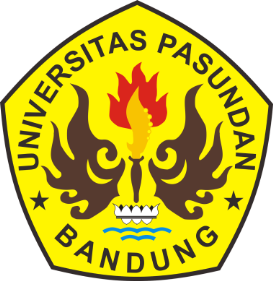 Disusun oleh:Sandi Dwi Satyan Agung156020032PROGRAM STUDI FOTOGRAFI & FILMFAKULTAS ILMU SENI & SASTRAUNIVERSITAS PASUNDANBANDUNG, JUNI 2019